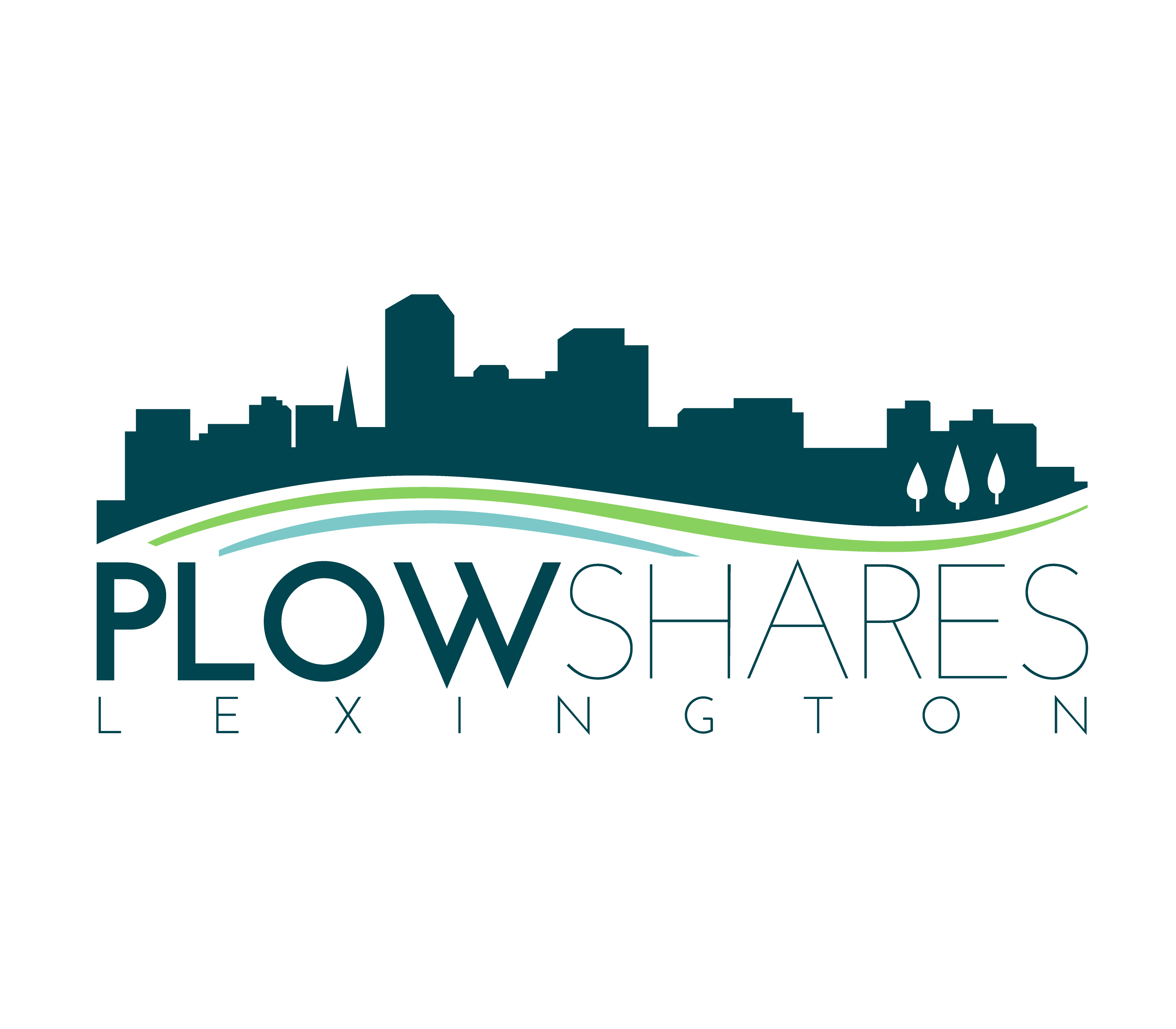 Rule of Life for PoliticsDrafted by Christina EmbreeGod alone will receive my allegiance, loyalty and service and I will seek first His kingdom and its righteousness on earth as it is in heaven (Luke 4:8, Mat. 6:33, Mat. 6:10)My attitudes, behaviors, and support in regard to questions of politics, government, and social systems will be those that bring about justice, mercy, and humility (Mic. 6:8). My actions and interactions with every person will reflect the active pursuit of peace and answer the call to turn from evil and do good (Ps. 34:14).I will fear God, respect everyone, love the family of believers, and respect the government and laws of the land, in that order. (I Pet. 2:17).I will work for the peace and prosperity of the land in which I live; I will pray to the Lord for it and for those who lead it (Jer. 29:7, I Tim. 2:1).